О демонтаже рекламных конструкций по адресному ориентиру: г. Канск, ул. 40 лет Октября, 48.В соответствии с Постановлением администрации города Канска от 11.07.2013 № 929 «О порядке демонтажа рекламных конструкций на территории города Канска, установленных и (или) эксплуатируемых без разрешения, срок действия которых не истек», руководствуясь статьями 30, 35 Устава города Канска, ПОСТАНОВЛЯЮ:Демонтировать  самовольно установленные рекламные конструкции  по адресному ориентиру: г. Канск, ул. 40 лет Октября, 48 (три рекламных конструкции) согласно приложению.Возложить обязанности по организации демонтажа незаконно размещенных рекламных конструкций на Комитет по управлению муниципальным имуществом города Канска.Комитету по управлению муниципальным имуществом города Канска обеспечить:Осуществление выбора подрядной организации в соответствии с требованиями действующего законодательства.Принятие подрядной организацией демонтированных рекламных конструкций на ответственное хранение.Составление акта о произведенном демонтаже по форме, установленной постановлением администрации города Канска от 11.07.2013 № 929.Демонтаж производить в присутствии представителя УАиГ администрации г. Канска с уведомлением отдела ГИБДД МО МВД России «Канский».Ведущему специалисту отдела культуры  администрации г. Канска Н.А. Нестеровой разместить настоящее постановление на официальном сайте администрации города Канска в сети Интернет.Контроль за выполнением настоящего постановления возложить на Управление архитектуры и  градостроительства администрации города Канска. Постановление вступает в силу со дня опубликования.Глава города Канска   	                      А.М. БересневСогласовано: Руководитель  УАиГ администрации г. Канска                                                                                                                      Т.А. Апанович                                                                                                                                                                                                                                                                                                                                                                                                                                                                                                                    Приложение № _  к постановлению                                                                                                                                       № ______от «___»____________2020ул. 40 лет Октября, 48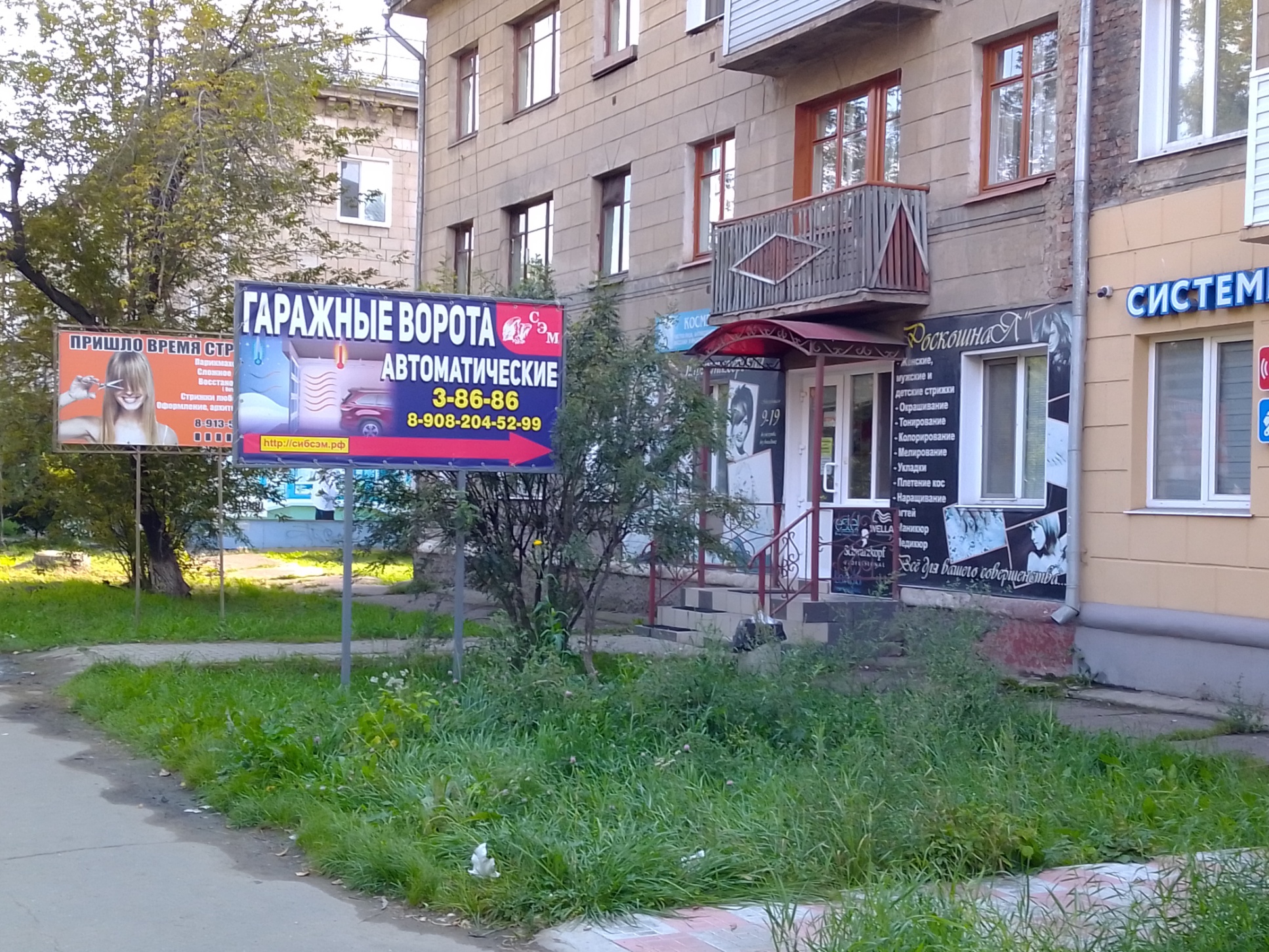 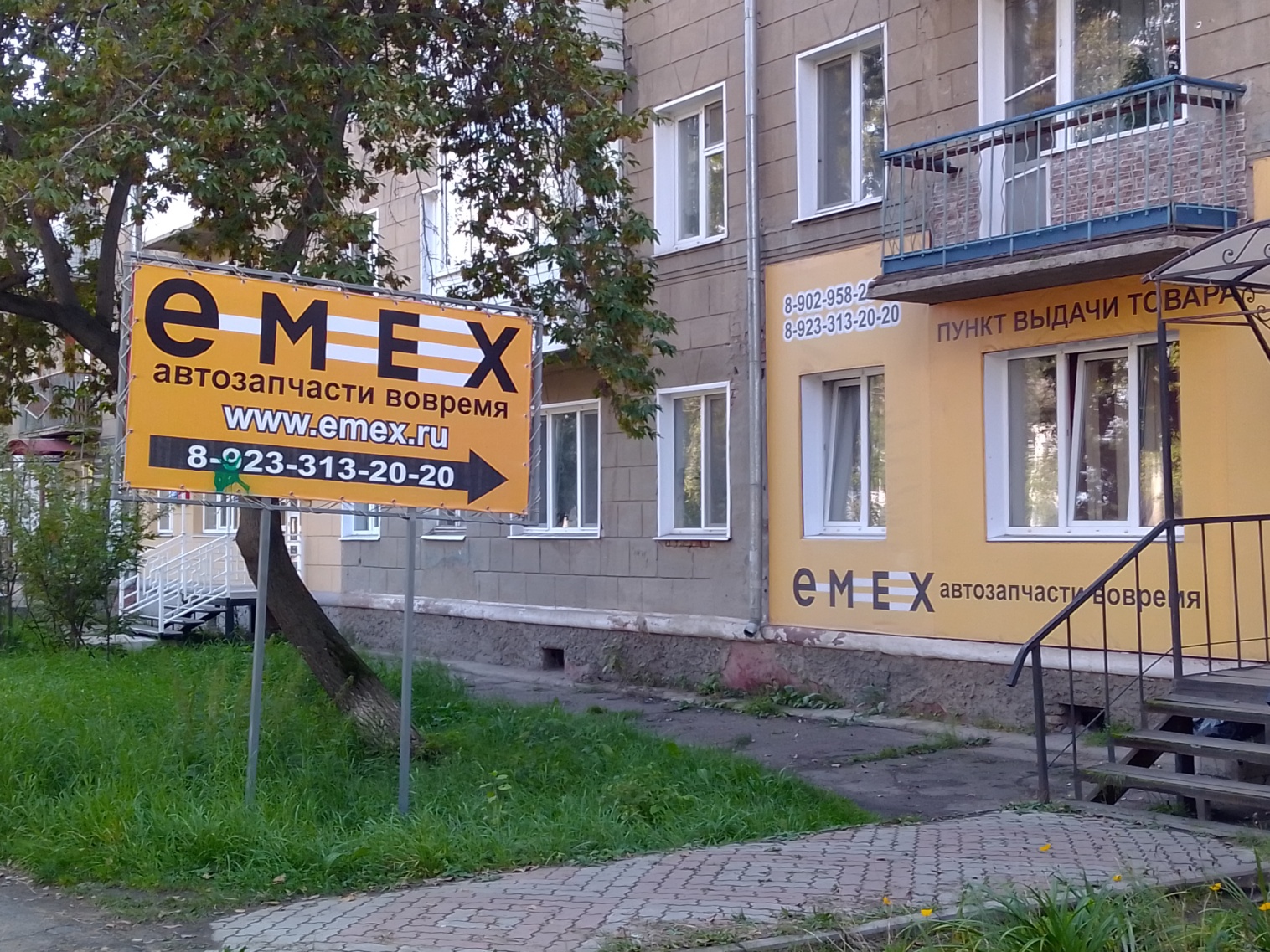 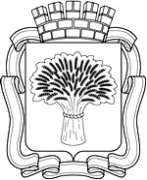 Российская ФедерацияАдминистрация города Канска
Красноярского краяПОСТАНОВЛЕНИЕРоссийская ФедерацияАдминистрация города Канска
Красноярского краяПОСТАНОВЛЕНИЕРоссийская ФедерацияАдминистрация города Канска
Красноярского краяПОСТАНОВЛЕНИЕРоссийская ФедерацияАдминистрация города Канска
Красноярского краяПОСТАНОВЛЕНИЕ2020№